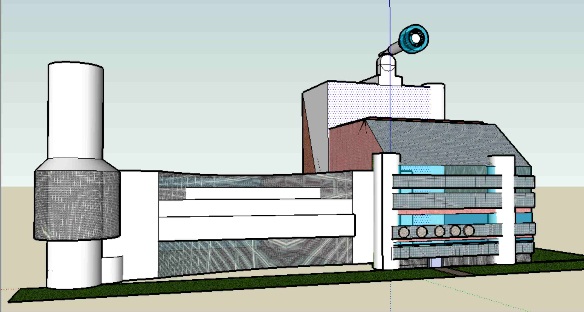 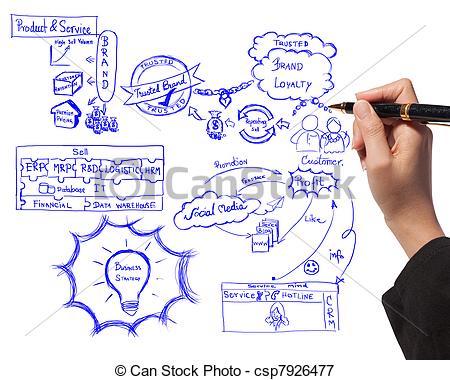 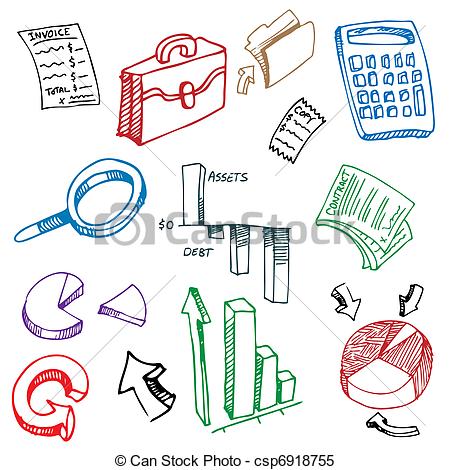 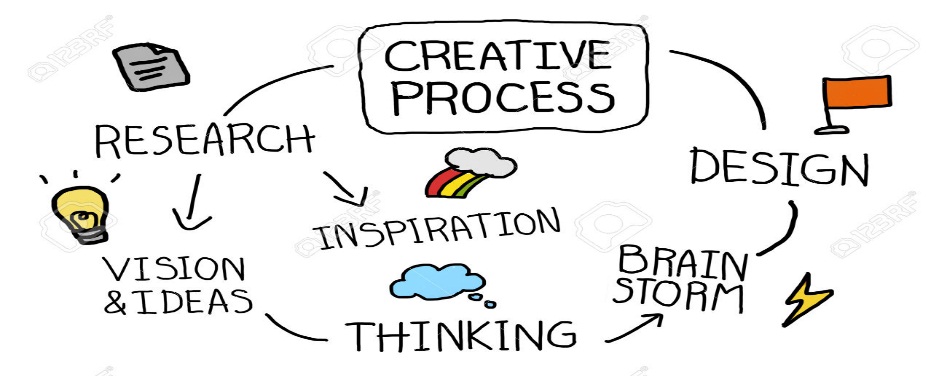 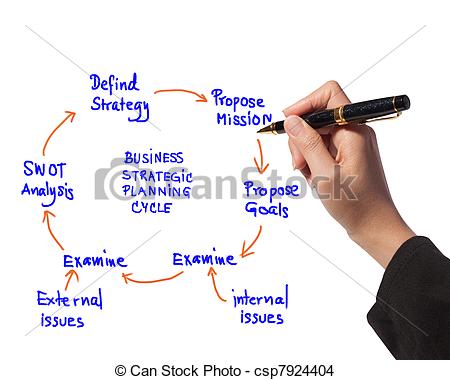 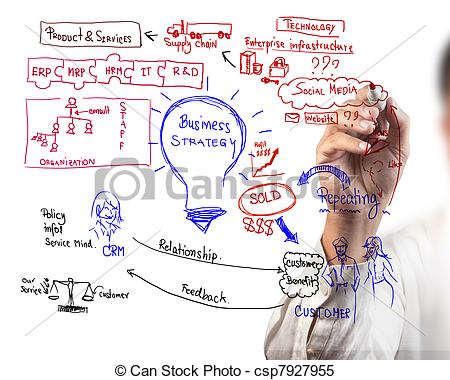 Nombre: Humberto Alexis Del Toro González.Grado: 3 semestre Grupo: A Materia: La Empresa.Maestro: Oscar Gómez Leal. Institución: Lamar campus hidalgo ITurno: MatutinoFecha: 05 de octubre del 2016. Actividad: preliminar, parcial 2. Calidad Precio Ubicación Condiciones Cremas,idratantesAntiarrugas Frescas Piel reseca Piel grasa  60 $ unidad 12 piezas Para todos los productos Francisco Javier mina 550 san juan de dios 44320 Guadalajara Jalisco La venta será de mayor de doce piezas es decir al mayoreo con la realización de compra de todos los productos a 60 pesos la cremas serán de medio litro Calidad Precio Ubicación Condiciones Brocha biselada Brocha biselada jabalíBrocha blendo chico Brocha blendo jumbo Brocha delineador Los precios de los productos son unitarios ya que todas las brochas se darán a un precio de 55 pesos por doce piezas cada unaDivisión del norte 1041 santa Mónica 44220 Guadalajara Jalisco  Los productos antes mencionados se darán a un precio de 55 pesos por mayoreo Calidad Precio Ubicación Condiciones Delineadores para Halloween Delineadores de ojos pequeños Delineador de ojos fino Spray con brillo Espejas para maquillaje Los precios unitarios serán de 70 pesos por todos los productos mayores de 12 piezas sin distinción Independencia centro # 701 centro 44100Guadalajara Jalisco Las condiciones de las ventas será que solo se compre por mayoreo con un valor del paquete de 70 pesos ya que son productos de calidad y nada fácil de conseguir.Calidad precioUbicación Condiciones Parches para uñas Dúo limador de uñas Cortador de cutículas  Las unidades del cuidado de las uñas darán un precio de 40 pesos por unidad Miguel hidalgo y costilla 632 zona centro 44100 Guadalajara Jalisco Las condiciones se daran con respecto a una sola exibicion a mayoreo son un descuento ya aplicado